Vous trouverez sur ce document :1) Un modèle de fiche de poste Responsable de secteur rempli2) A la suite, une trame vierge à personnaliser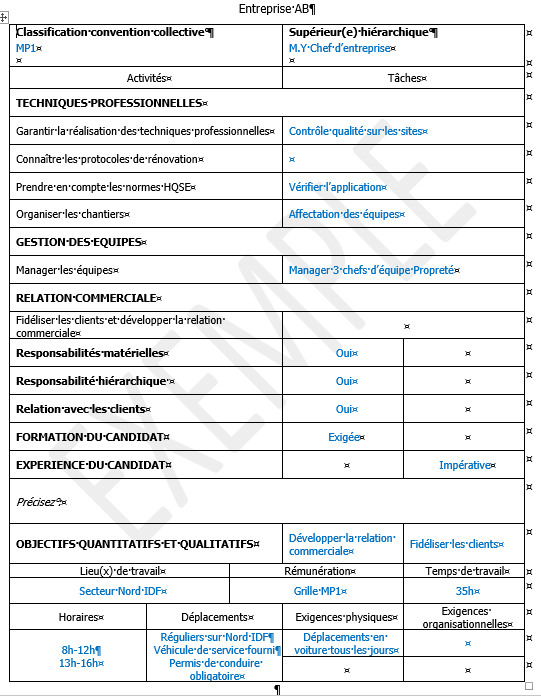 Entreprise :Poste : Classification convention collective Classification convention collective Supérieur(e) hiérarchique Supérieur(e) hiérarchique Supérieur(e) hiérarchique ActivitésActivitésTâchesTâchesTâchesTECHNIQUES PROFESSIONNELLESTECHNIQUES PROFESSIONNELLESTECHNIQUES PROFESSIONNELLESTECHNIQUES PROFESSIONNELLESTECHNIQUES PROFESSIONNELLESGarantir la réalisation des techniques professionnellesGarantir la réalisation des techniques professionnellesConnaître les protocoles de rénovationConnaître les protocoles de rénovationPrendre en compte les normes HQSEPrendre en compte les normes HQSEOrganiser les chantiersOrganiser les chantiersGESTION DES EQUIPESGESTION DES EQUIPESGESTION DES EQUIPESGESTION DES EQUIPESGESTION DES EQUIPESManager les équipesManager les équipesPrécisez le nombre et les fonctions des personnesPrécisez le nombre et les fonctions des personnesPrécisez le nombre et les fonctions des personnesRELATION COMMERCIALERELATION COMMERCIALERELATION COMMERCIALERELATION COMMERCIALERELATION COMMERCIALEFidéliser les clients et développer la relation commercialeFidéliser les clients et développer la relation commercialeResponsabilités matériellesResponsabilités matériellesOui/NonResponsabilité hiérarchique Responsabilité hiérarchique Oui/NonRelation avec les clientsRelation avec les clientsOui/NonFORMATION DU CANDIDATFORMATION DU CANDIDATExigée (précisez) :Exigée (précisez) :SouhaitéeEXPERIENCE DU CANDIDATEXPERIENCE DU CANDIDATSouhaitéeSouhaitéeImpérativePrécisez :Précisez :OBJECTIFS QUANTITATIFS ET QUALITATIFSOBJECTIFS QUANTITATIFS ET QUALITATIFSPrécisez : Précisez : Précisez : Précisez : Précisez : Lieu(x) de travailLieu(x) de travailRémunérationRémunérationTemps de travailHorairesDéplacementsExigences physiquesExigences physiquesExigences organisationnelles